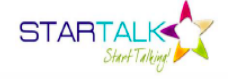 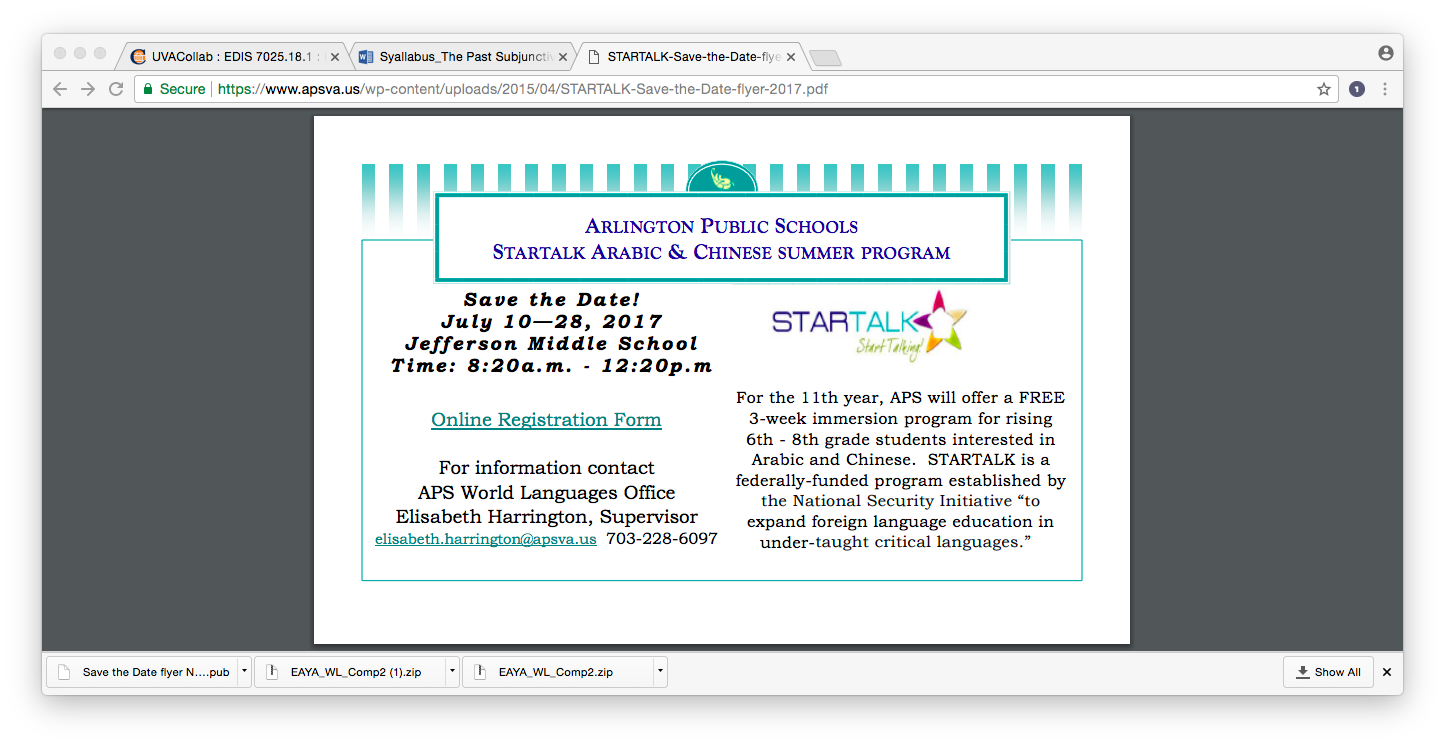 Save the Date!July 9 – 27, 2018Kenmore Middle School8:20 am – 12:50 pmFor more information, contact: APS World Languages Office Elisabeth Harrington, Supervisor elisabeth.harrington@apsva.us 703-228-6097For the 12th year, APS will offer a FREE 3-week immersion program for rising 6th - 8th grade students interested in Arabic and Chinese. STARTALK is a federally funded program established by the National Security Initiative “to expand foreign language education in under-taught critical languages.”